What can you see?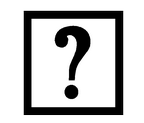 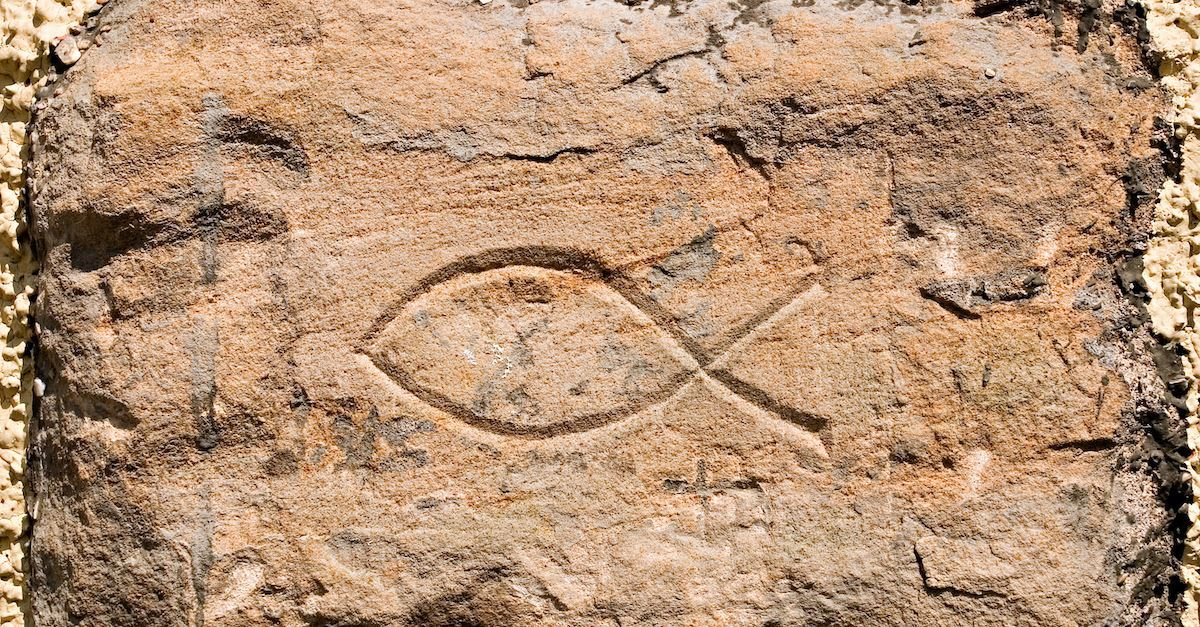 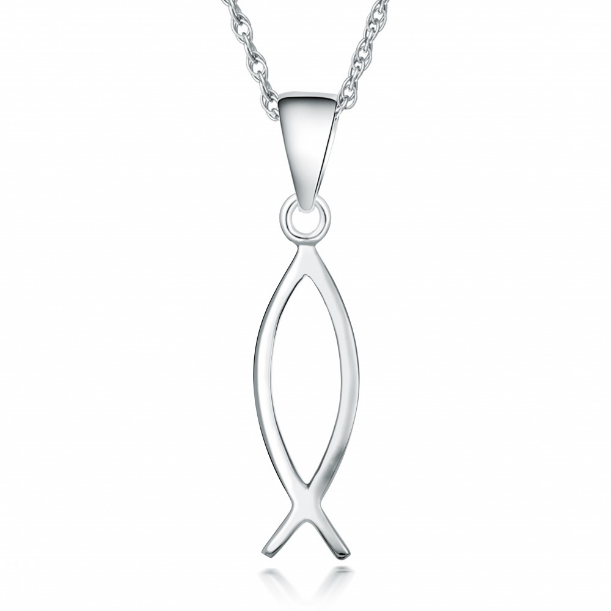 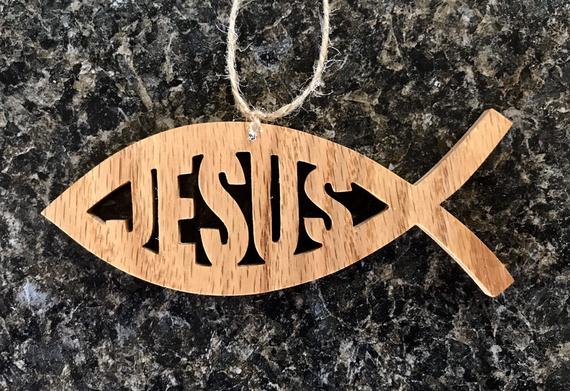 Can you paint or print a fish?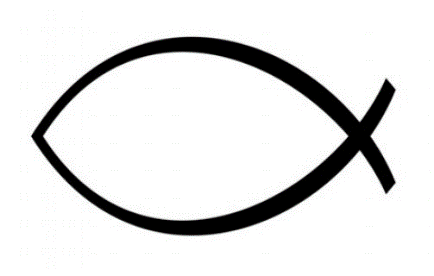 fishcircle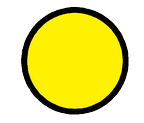 fishtriangle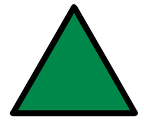 fishkey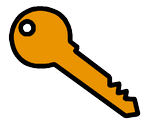 